Fact Sheet: Industrial Development Zones (IDZ)In an attempt to reposition itself in the world economy, the South African government established the Industrial Development Zones (IDZ) programme.The Programme's main focus was to:attract Foreign Direct Investment and the export of value-added products (therefore provide industrial infrastructure linked to international sea- or airports)Definition of Industrial Development Zones:"Industrial Development Zone" is an industrial estate that was built with the purpose of maximising domestic and foreign fixed direct investments, value-added products and export-orientated manufacturing industries and services.Existing Industrial Development Zones:Coega IDZ – Eastern CapeEast London IDZ – Eastern CapeOR Tambo IDZ – GautengMusina-Makhado IDZ – Limpopo Richards Bay IDZ – KwaZulu-Natal Saldanha Bay IDZ – Western Cape Atlantis IDZ – Western Cape Nkomazi IDZ – Mpumalanga Maluti-A-Phofung IDZ – Free StateProposed but not Designated:Bojanala SEZ – North WestTubatse SEZ – LimpopoUpington SEZ – Northern CapeCompanies operating within an Industrial Development Zone will be benefited in the following ways:15% corporate tax Building allowance Employment incentive Customs-controlled Area  12i tax allowance (tax incentive for new industrial projects that utilise only new and unused manufacturing)Funding The Saldanha Bay Industrial Development Zone (SBIDZ)Located at the southernmost tip of Africa, in the largest and deepest (23m draught) natural port in the southern hemisphere. Saldanha is situated in the West Coast region of the Western Cape, approximately 2 hours north of Cape Town.Over the past decade, the development of South Africa’s oil and gas resources and the rapid growth of upstream opportunities in West Africa have led to growth in the upstream sector.As a result, there is a growing demand for offshore oil and gas platforms and components, services and repair to support these operations.South Africa, the Western Cape and in particular the deep port of Saldanha Bay is politically and geographically positioned to service this growing sector. Our location creates a linkage point for both Sub-Saharan Africa and International Markets.Existing relationships with neighbouring African countries and membership to developmental associations seats South African based companies favourably, granting key access to opportunities for further collaboration.With our location and our coordinated supply chain, the SBIDZ is set to become THE centralised provider of bulk parts and services to the industry, home to boundless opportunities as an oil, gas and marine repair services hub.The SBIDZ consist of 7 towns including:Saldanha BayHopefieldLangebaanVredenburgJacobsbaaiPaternosterSt. Helena BayThe Saldanha Bay Industrial Development Zone is South Africa’s first dedicated development in the Oil & Gas Services and Marine Repair sector. The idea is to support Upstream Exploration & Production (E&P) developments in the West and East African regions, and potentially the South African market in the near future.The Saldanha Bay IDZ (SBIDZ) was designated by Minister Dr Rob Davies on 31 October 2013 as South Africa’s first sector-specific Industrial Development Zone (IDZ), and the SBIDZ Licencing Company (SBIDZC) was granted the operator’s license to develop the Oil & Gas Services and Marine Repair Cluster.As the official operator, the SBIDZC is mandated and funded through government to:Manage, market and promote the Saldanha Bay IDZ within the focus of an Oil & Gas Services and Marine Repair Cluster;Provide for internal infrastructure to enable investors to set up their operations;Provide suitable land for development; andAssist investors in the Ease of Doing Business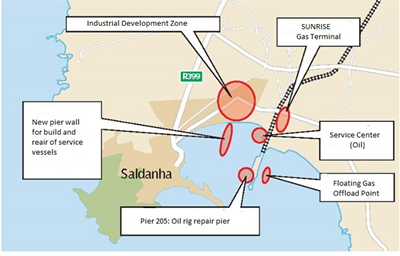 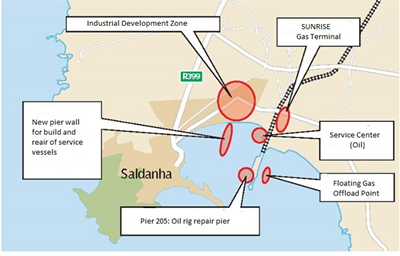 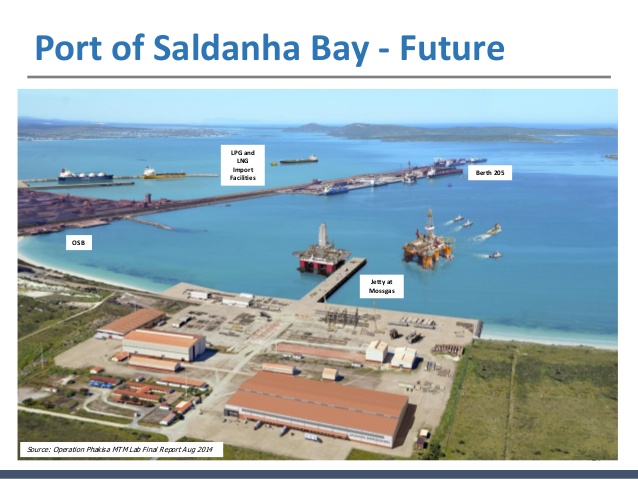 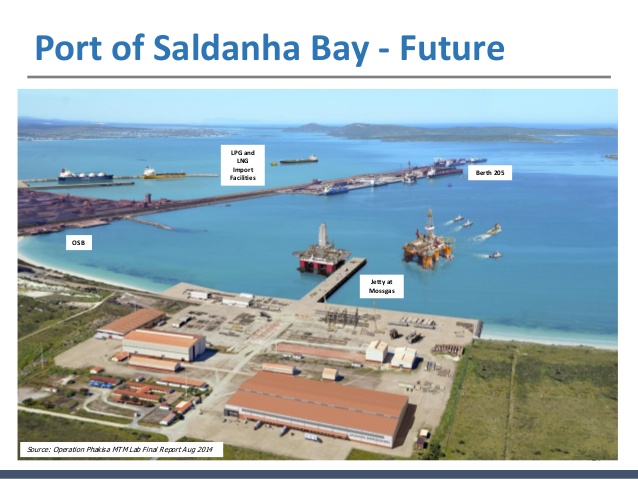 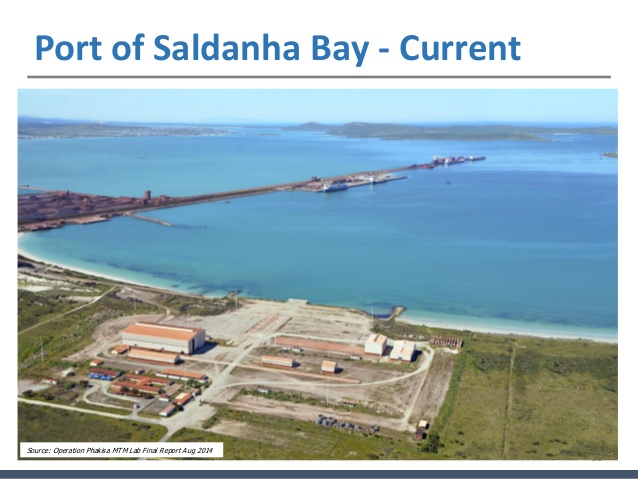 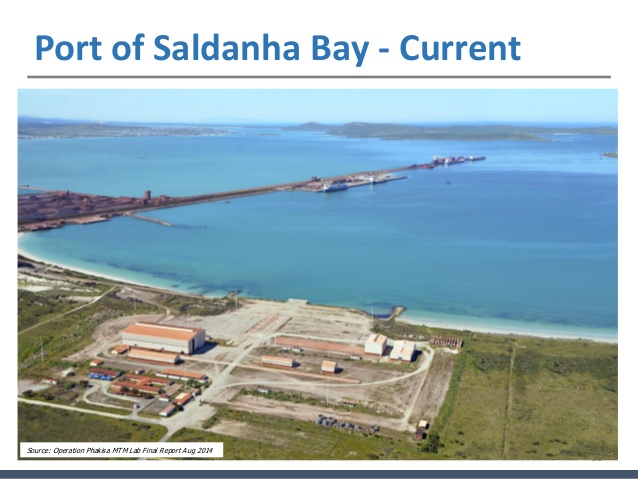 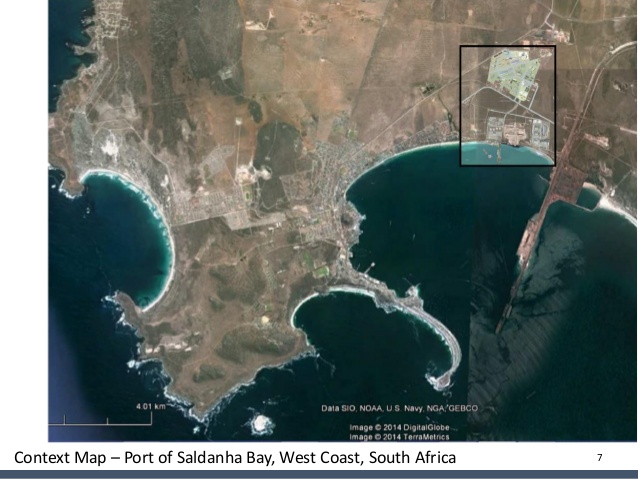 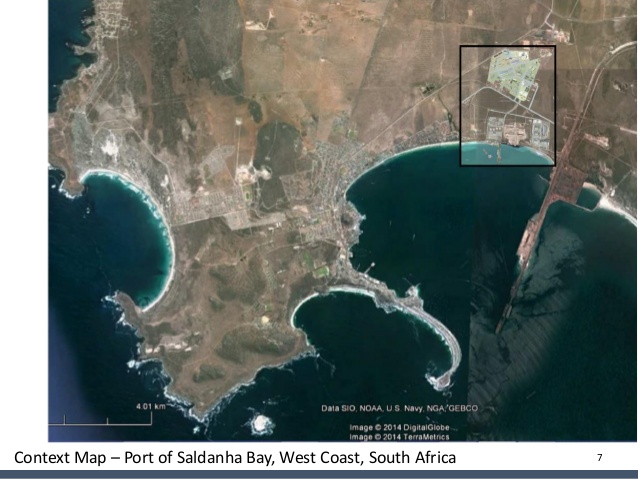 